TÍTULO DO TRABALHO EM PORTUGUÊS (Negrito, Times New Roman 12)Título do trabalho em Inglês (Times New Roman 12)Primeiro(a) autor(a) (Nome completo sem abreviação)  (Times New Roman, 12) Segundo(a) autor(a) (Nome Completo sem abreviação)  RESUMO (Negrito, Times New Roman, 10)O resumo deve ser elaborado no idioma ao qual o material foi escrito e deve ser redigido com escrita impessoal, limite máximo de 500 palavras. É necessário abordar os principais elementos do trabalho (Objetivo, metodologia, resultados e considerações finais). Palavras-chave: Palavra-chave1, Palavra-chave2, Palavra-chave3. (Times New Roman, tamanho 10, - Mínimo 3 e máximo 5)ABSTRACT (Negrito, Times New Roman, 10)O abstract deve ser elaborado em Inglês, para artigo escrito em língua portuguesa e, deve ser redigido com escrita impessoal, limite máximo de 500 palavras. É necessário abordar os principais elementos do trabalho (Objetivo, metodologia, resultados e considerações finais). Key-words: Palavra-chave1, Palavra-chave2, Palavra-chave3. (Times New Roman, tamanho 10, - Mínimo 3 e máximo 5)1. INTRODUÇÃO / CONSIDERAÇÕES INICIAIS (Negrito, Times New Roman, 12)O artigo deverá possuir entre 8 e 15 páginas (incluindo resumo, palavras-chave, abstract, keywords e referências). O texto deve ser escrito em fonte Times New Roman, tamanho 12, alinhamento justificado, com espaçamento entre linhas de 1,5cm e recuo especial de 1,25cm na primeira linha do parágrafo. O artigo deve possuir título (conforme idiomas especificados nas diretrizes para autores n° 01R), resumo (até 250 palavras) e palavras-chave (até 5 palavras), devendo os mesmos serem claros e objetivos e designar o que o texto, de fato, produziu, evitando termos metafóricos, abstratos e subjetivo. Além dos resumos, artigo deverá ser estruturado em seções, contemplando: (1) introdução (com definição clara dos objetivos do texto); (2) metodologia; (3) resultados; (4) discussão e (5) conclusões/considerações finais. É permitida a utilização de outras nomenclaturas nas seções, respeitando a estrutura do artigo. O texto deve prezar pela análise/relato dos resultados, exposição e discussão acerca de pesquisas científicas anteriormente desenvolvidas e pertinentes ao assunto abordado no estudo. Consulte diretrizes para autores n° 01R. A revisão ortográfica é de responsabilidade exclusiva dos autores e o material deve ser submetido em versão final. As submissões devem ser realizadas através do Sistema Eletrônico de Editoração de Revistas, mediante cadastro no sistema. Ao realizar o cadastro do perfil no sistema, o autor deve, obrigatoriamente, informar todos os dados solicitados e guardar o login e senha de acesso geradas para o acompanhamento do processo editorial. Consulte diretrizes para autores n° 01R. Modelo de estrutura a ser utilizado:1 TÍTULO1.1 Título1.2 Título1.2.1 Título1.3 Título1.3.1 Título1.3.1.1 Título2. METODOLOGIA / MATERIAIS E MÉTODOS (Negrito, Times New Roman, 12)Texto sobre a metodologia utilizada. 3. RESULTADOS (Negrito, Times New Roman, 12)Texto sobre os resultados encontrados. 4. DISCUSSÃO (Negrito, Times New Roman, 12)Texto sobre a discussão da pesquisa.5. CONSIDERAÇÕES FINAIS (Negrito, Times New Roman, 12)As considerações finais da pesquisa. As considerações finais devem ser suscintas, possuindo até no máximo dois parágrafos.  Consulte diretrizes para autores n° 01R.Nomenclaturas aceitas: Considerações finais, Conclusão, Considerações parciais.REFERÊNCIAS (Negrito, Times New Roman, 12)Todas as fontes referenciais citadas ao longo do artigo deverão ser listadas neste campo conforme normas das diretrizes para autores. Para utilização de fontes verbais ou escritas obtidas de entrevistas e/ ou questionários consultar diretrizes para autores N° 01R.As figuras inseridas devem contem obrigatoriamente título e fonte. Normas de formatação consultar diretrizes para autores N° 01R. Figura 1 – Exemplo de figura (Times New Roman, 10, centralizado)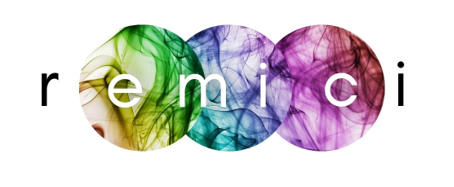 Fonte: Fonte referencial da figura. (Times New Roman, 10, centralizado)As tabelas e quadros inseridos devem utilizar a formatação indicada abaixo. Tabela 1 – Título da tabela (Times New Roman, 10, alinhado à esquerda)Fonte: Fonte da tabela. (Times New Roman, 10, alinhado à esquerda)Consulte diretrizes para autores n° 01R.Quadro 1 – Título do quadro (Times New Roman, 10, alinhado à esquerda)Fonte: Fonte do quadro. (Times New Roman, 10, alinhado à esquerda)O texto deve privilegiar a utilização de citações indiretas, inserindo citações diretas apenas em casos em que não há possibilidade de transcrever o texto, como por exemplo, em caso de citações de artigos e leis. Consulte diretrizes para autores n° 01R.Em caso de citações indiretas, deve-se referenciar o autor indicando-o entre parênteses, além do ano da publicação do texto consultado. Consulte diretrizes para autores n° 01R.Citações diretas curtas (até três linhas) devem ser colocadas entre aspas duplas, no decorrer do próprio texto, conforme exemplo a seguir.Citação direta curtaConforme XXXX, 2021 “[...] Exemplo de citação direta curta”. Em caso citações curtas, o texto continua após a citação do autor. Consulte diretrizes para autores n° 01R.Citação direta longaEm caso de citações diretas longas, deve ser utilizado o padrão abaixo.Exemplo de uma citação longa, composta por mais de três linhas. O texto deve estar configurado em Times New Roman, tamanho 10, justificado, espaçamento simples, com recuo de 4cm em todo o parágrafo (EXEMPLO DE AUTOR, 2021, p. XX).Consulte normas em diretrizes para autores n° 01R: https://remici.com.br/index.php/revista/about/submissionsTítuloTítuloInformação AInformação AInformação BInformação BInformação CInformação CTítuloTítuloTítuloInformação AInformação AInformação AInformação BInformação BInformação BInformação CInformação CInformação C